第十四届“读书节暨文明月”活动之三“书香沁润心灵”演讲比赛策划书【活动背景】书是人类进步的阶梯，书籍,使人充实,给人力量，让人自新，催人奋进！读书使人灵秀聪慧，读书令人识趣明礼。通过读书活动的开展，让每-位学生都亲近书本，喜爱读书，学会读书，养成热爱书籍、博览群书的好习惯，并在读书实践活动，为精神打底、为人生奠基，与经典为友、与博览同行，开阔文化视野，活跃校园文化活动，从而营造书香飘溢的校园文化氛围。【演说主题】书香沁润心灵 （鲁巴金曾经说过“读书是在别人的思想的帮助下，建立起自己的思想。我们或多或少都读过一些书，很多书中的人或事给予我们启发和思考，让我们以书籍为翼，为心灵插上翅膀，尽情翱翔。”）【活动时间】小组赛：2021年4月2日8:30--12:00决  赛; 2021年 4月16日 19：00—21：30【活动地点】小组赛分组多场同时进行，租借教室，决赛定于旧馆报告厅【主办单位】西安科技大学图书馆【承办单位】图书馆学生管理委员会【比赛流程】（一）小组赛流程：1.在比赛前一周通知比赛时间、地点、参赛次序2.开赛前一个小时场务工作者，布置好场地3.评委到场后，准时开始比赛4.参加完比赛即可离场，随后晋级名单以及成绩将会公布在QQ群中活动QQ群:811346202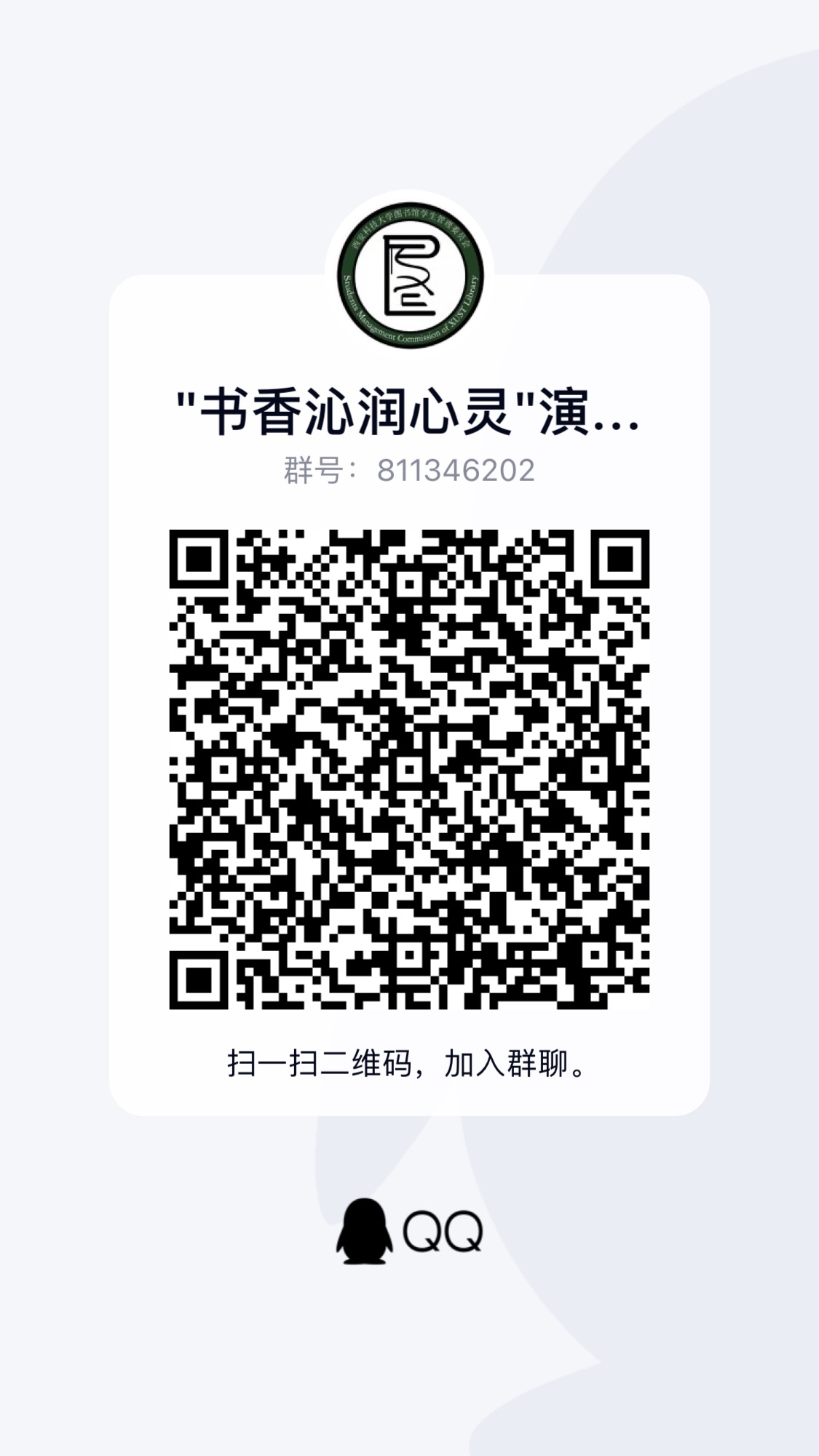 （二）决赛流程：1. 主持人致开幕词并且介绍到场的评委、嘉宾。2. 主持人介绍比赛的规则、评分细则。3.比赛开始，选手根据比赛前的抽签顺序进行比赛。4.其间主持人向观众公布最后得分。5.每位选手演讲结束后由评委做出评价或者发问6.待所有的选手比赛完后，邀请评委代表上台发言。7.邀请嘉宾老师为本次演讲赛作总结。8.主持人宣布比赛结束，全体工作人员、嘉宾、评委、选手合影。